                                                                                                                                            № 47  26 ОКТЯБРЯ 2020 г.  20.10.2020г. № 31РОССИЙСКАЯ ФЕДЕРАЦИЯИРКУТСКАЯ ОБЛАСТЬМУНИЦИПАЛЬНОЕ ОБРАЗОВАНИЕ«НИЖНЕУДИНСКИЙ РАЙОН»АДМИНИСТРАЦИЯЗАРЕЧНОГО МУНИЦИПАЛЬНОГО ОБРАЗОВАНИЯ-АДМИНИСТРАЦИЯ СЕЛЬСКОГО ПОСЕЛЕНИЯПОСТАНОВЛЕНИЕО ВНЕСЕНИИ ИЗМЕНЕНИЙ В ПОРЯДОК ФОРМИРОВАНИЯ РАСХОДОВ НА СОДЕРЖАНИЕ ОРГАНОВ МЕСТНОГО САМОУПРАВЛЕНИЯ ЗАРЕЧНОГО МУНИЦИПАЛЬНОГО ОБРАЗОВАНИЯВ соответствии с пунктом 2 статьи 136 Бюджетного кодекса Российской Федерации,  постановлением Правительства Иркутской области от 27 ноября 2014 года № 599-пп «Об установлении нормативов формирования расходов на оплату труда депутатов, выборных должностных лиц местного самоуправления, осуществляющих свои полномочия на постоянной основе, муниципальных служащих и содержание органов местного самоуправления муниципальных образований Иркутской области», постановлением Правительства Иркутской области от 19 июня 2019 года № 486-пп «О внесении изменений в нормативы формирования расходов на оплату труда депутатов, выборных должностных лиц местного самоуправления, осуществляющих свои полномочия на постоянной основе, муниципальных служащих и содержание органов местного самоуправления муниципальных образований Иркутской области»,  руководствуясь Уставом Заречного муниципального образования, администрация Заречного муниципального образования - администрация сельского поселения                                                            ПОСТАНОВЛЯЕТ:
   1. Внести в Порядок формирования расходов на содержание органов местного  самоуправления Заречного муниципального образования, утвержденный постановлением администрации от 28 января 2019 года № 4А следующие изменения:                                          «2. Норматив формирования расходов на содержание органов местного самоуправления Заречного муниципального образования не включает в себя следующие расходы на:1) выплату денежного вознаграждения и денежного поощрения, иных дополнительных выплат, установленных муниципальными правовыми актами  Думы Заречного муниципального образования, главе, денежного содержания муниципальным служащим и заработной платы иным работникам, не являющимися муниципальными служащими, администрации Заречного муниципального образования с начислениями на них (включаемых в фонд оплаты труда);2)    оплату коммунальных услуг, в том числе приобретение топлива для обеспечения деятельности администрации Заречного муниципального образования (без ГСМ);3)     выплату пенсий за выслугу лет муниципальным служащим;         4)     арендную плату за пользование имуществом;         5)    капитальные вложения в объекты муниципальной собственности;6) закупку товаров, работ, услуг в целях капитального ремонта муниципального имущества;7) осуществление отдельных государственных полномочий, переданных федеральными законами и законами Иркутской области;8) организационное и материально-техническое обеспечение подготовки и проведения муниципальных выборов, местного референдума, голосования по отзыву депутата, члена выборного органа местного самоуправления, выборного должностного лица местного самоуправления, голосования по вопросам изменения границ муниципального образования, преобразования муниципального образования.»;       2) приложением № 1 изложить в новой редакции:Приложение № 1к Порядку формирования расходовна содержание органов местного самоуправления Заречного муниципального образования               Объём расходов на содержание органов местного самоуправления                                   Заречного муниципального образования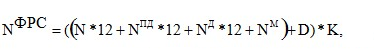  = 48,93 тыс. рублей;     = 43,98 тыс. рублей;        = 26,88 тыс. рублей;       = 1292,98 тыс. рублей;D            = 30,2 %;К            = 0,162. Настоящее постановление распространяется на правоотношения, возникшие с 01.01.2020 года.Глава Заречного муниципального образования                                                                                     А.И. Романенко ЗАРЕЧНОГОСЕЛЬСКОГО  ПОСЕЛЕНИЯ